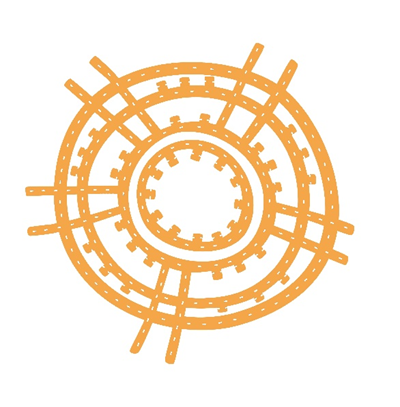 Kalaallit Nunaata piorsarsimassutsikkut kingornussaanik tigussaanngitsunik nalunaarsuutit  Ugguuna toqqaannartumik immersuisinnaavutit, emailikkullu Nunatta Katersugaasivianut Allagaateqarfianullu nassiullugit. Aamma immersukkatit naqissinnaavatit akissutitit nammineq allallugit immersuussinnaavatit e-mailillumullu uunga nassiullugit: kirstine@natmus.gl imaluunniit allakkatigut uunga nassiullugit: Nunatta Katersugaasivia Allagaateqarfialu.  Nassiussiniaruit eqqaamasassatit☐ ugguuna krydsiliigit Nunatta Katersugaasiaviata Allagaateqarfiatalu illit pillutit paasissutissat elektroniskimik nalunaarsuisinnaanera akuerigukkuPiorsarsimassutsikkut kingornussanik tigussaanngitsunik Nunatta Katersugaasiviata Allagaateqarfiatalu katersuinerani pisariaqartipparput elekktoniskimik illit pillutit paasissutissanik nalunaarsuinissatsinnik: Atit, e-mailit imaluunniit oqarasuaativit normua.Passissutissat tunniussatit Nunatta Katersugaasiviata Allagaateqarfiatalu ilanngussavit sumit pinera attuumassuteqarfialu uppernarsarsinnaasariaqarpai, apeqquteqassaguttalu aaqqiisuteqassaguttaluuniit imaluunniit ilanngussatit pillugit uppernarsaatinik ersarinnerusunik pissarsiniarluta sulinitsinni atugassatsinnik.Ilanngussatit nalunaarsorumallugit atorsinnaajumallugillu Nunatta Katersugaasiviata Allagaateqarfiatalu akuersinissat pisariaqartippaa.      Illit piorsarsimassusermut uumassusilimmut takussutissiannut qulequtariniakkat.Piorsarsimassusermut assersuutissat qanoq imaqarpa? Ulluinnarni qanoq taaguteqartinneqarpa? Taakkua pillugit allakanni ilanngussavit qulequtaa. Qulequttassaq illit isummat naapertorlugu allassavat.Naatsumik aallaqqaasiutaasumik allaaserinninneq(tannerpaamik oqaatsit 50-it atorlugit) Piorsarsimassutsimut tigussaanngitsumut assersuutiginiakkat oqaaseqatigiinni pingaarnertut taasariallit allakkit. Allakkat taakkua ilanngussavit qulequtaaraattut inissinneqassapput.   Ullumikkut qanoq atorneqartarpa?  (Oqaatsit 50-iniit 400 tikillugit atorneqassapput) Piorsarsimassusermut ullumikkumut suli atuuttumi assersuusiat ullumikkut qanoq atorneqarnera allaaseriuk. Sunaagami, qanorlu ingerlanneqartarpa? Assigiinngitsunik atorneqartarpa? Atorneqartarnerinut suut pissutaappat? Piffissami aalajangersimasuni pisarpa? Kikkut ilaasarpat? Atortut, sakkut iluaqutissialluuniit assigiinngitsut atorneqartarpat (atortorineqartarpat?).Oqaluttuassartai tunulequtaaluOqaatsit 50-iniit 400-nut atorlugit oqaluttuassartai tunuleqataalu allaaseriuk. Ullumikkut ileqqoq taanna suli atorneqartarpa? Ullumikkut periuseq isumaalu allanngorsimappata allaaserikkit.Ingerlateqqinneqartarnera kingornussaaneralu  (Oqaatsit 50-niit 400 tungaannut atorlugit) Ullumikkut piorsarsimaassutsimi ileqqoq suli atuuttoq pineqartoq ullumikkut allanut qanoq isiornikkut ingerlatseqqinneqartarnersoq. Imaluunniit atuartitsinermi, peqatigiiffiit festivalilluunniit aqqutigalugit ingerlateqinneqartarnersoq. Oqaluttuarisaanera eqqarsaatigalugu qanoq siaruaassimatiginersoq.Siunissami qanoq pisoqassava?(Oqaatsit 50-niit 200-up tungaanut atorlugit oqaluttuariuk) Siunissaq qanoq isikkoqarpa? Periutsit suut atorlugit piuinnartinneqarnissaa qulakkeerniarneqarpa?Ingerlatitseqqittut ilisimannittulluPiorsarsimassutsimi uumassusilimmi taassuminnga oqaluttuarisanni kikkut suli ingerlassippat? Suli atuisut kikkuuppat, kikkullu nalunngilaat? Soqutigisaqaqatigiit arlaliuppat? Qassit missaannik amerlassuseqarpat? Inuiaqatigiinni inissimanerit naapertukannerlugit?    InnersuussutitEqqartukkat pillugu allaaserisanut allatigulluunniit paasissutissanut innersuussutinik ikkussigit. Aamma Web-ini peqatigiiffiit nittarsagaannut innersuussuteqarsinnaavutit. Aamma YouTubemut allanulluunniit internettimiittunik ilisimatissinnaavatsigut.   Suuneri pillugit ilisimatitsinerit  UNESCO piorsarssimassutsimi periutsit ileqqullu kingornussat tigussaanngitsut pillugit assersuusiorsimavoq. Pineqartut krydsilerneqarsinnaapput Ileqqut oqaasiinnartigut ilisimasat Eqqumiitsiliorneq pineqartoq Inooqatigiinnermi periutsit, upperisarsiornermi periutsit (ritualit), festivalit      Pinngortitaq silarsuarlu pillugit ilisimasat periutsillu     Ileqqorisani assassorneqSumiissuseqPineqartoq piffinnut aalajangersimasut attuumassuteqarpa imaluunniit sumiiffik aalangersimasoqaallaavigaa?  Ilanngussap nassiunneqarnerata ulluaIlanngussamik nassitsisoqSuleqatigiit / Peqatigiifffik / NGO / Inuk aalajangersimasoq pineqartumik nassitsisoq allagukInuttut kisimiillutit nassitsiguit atitit tamaasa uunga ilanngutissavatit, taamaasillutillu akuersissutigissavat nittarsaavimmi ilanngussinerit ilaasinnaasoq, ilanngussamillu nassitsisutut allassimassaatit. Taamatuttaaq peqatigiiffiit, suleqatigiit imaluunniit NGO-t ilanngussaqartut aqqi ilanngunneqassapput.    Illit pillutit paasissutissat nassiussatit qanoq pinerivut paaserusukkukku imaluunniit allanngortikkusukkukkit atorunnaartikusukkukkilluunniit Nunatta Katersugaasivia Allagaateqarfialu ugguuna attaveqarfigisinnaavat: nka@natmus.glIlanngussaq uunga nassiunneqasaaq:e-mail: kirstine@natmus.glNunatta Katersugaasivia AllagaateqarfialuAtt. Kirstine MøllerBox 1453900 NuukIlanngussat pillugu oqaaseqaateqarusukkuit, apeqqutissaqaruit imaluunniit ilanngussavit nassiunnissaa pillugu nalornissuteqaruit inussiarnersumik qinnuvigaaatsigit Nunatta Katersugaasivia Allagaateqarfialu attaveqarfigeqqullugu.  Nunatta Katersugaasivia Allagaateqarfialu ilanngussanik aaqqissuisinnaanerminut imminut pisinnaatippoq aammalu ilanngussaq akueriuminaatsunik imaqarpat piiaasinnaatitaalluni. Ilanngussat nassiukkukku Nunatta Katersugaasiviata Allagaateqarfiatalu saaffigisinnaassagaatit akuersissutigissavat. Akissutitit pillugit apeqquteqarsinnaanerput soqutigisinnaavarput imaluunniit allanguutissanik siunnersuuteqarsinnaalluta.    Nunatta Katersugaasivianit Allagaateqarfianillu ilanngussat akuerineqarpat nittarsaavimmullu ikkunneqarnerani allanneqarnera parnaarneqassaaq, taamaasillunilu atuisunit allanit allanngortinneqarsinnaajunnaassaaq. Oqaasertaani ilanngusserusukkuit imaluunniit allannguerusukkuit Nunatta Katersugaasivia Allagaateqarfialu saaffigissavat.  Ilanngussavit nassiunneratigut uppernarsarpat allaaserisaq nammineq allassimallugu. Ilanngussat tamanit atuisinnaaffinni kikkunnit tamanit atorneqarsinnaasuniit assilisimagukku (public domain-kilde), - tamanna ilisimatitsissutigissavat.  Ilangutavit atugassanngortinnissaanut akuersissummik peqarlutit uppernarsarsinnaassavat. Allamit piginneqqaartussaaffigineqartumik ilanngussiniaruit akuersissummik peqartariaqarputit. Akuersissummik peqanngikkuit ilannguteqinagit.    Tamakkiisumik atit:e-mailit:Oqarasuaateqaruit normua: